THE UNIVERSITY OF LEEDSEquality & Inclusion Delivery Group Council Chamber, Marjorie & Arnold Ziff Building1:30–3:30pm, Thursday 20 February 2020Attendees: Stephen Scott (SKS), Linda Mortimer Pine (LMP), Sabiha Patel (SP), Paul Taylor (PT), Sharif Patel (ShP), Ian Holdsworth (IH), Greig Sharman (GS), Amy Jennings (AJ), Simon Thompson (ST), Claire Owen (CO), Lizzie Cutts (LC), Sarah Ward (SW), Charlotte Axon (CA), Laura York (LY), Chloe Elliott (CE), Antonia Frezza (AF), Ian Robertson (IR), Yoselin Benitez Alfonso (YBA), Robert Adams (RA), Gillian Neild (GN), Chloe Elliott (CE), Lucinda Walker (LW), Helena Brown (HB), Chris Warrington (CW), Louise Banahene (LBa), Louise Bryant (LB), Vania Dimitrova (VD). ---------------------------------------------------------------------------------------------------------------AgendaSKS welcomed the group.Notes from the previous meeting were discussed and updates on Actions were given. SP reported that the E&I training module completion rates will be shared with Heads of School/Service, since further progress also needs to be made on this in Professional Services. SKS confirmed that the E&I Board had agreed that the University should sign up to the Race at Work Charter and requested that the Delivery Group should now bring forward an action plan for this.SKS gave a presentation on the Chair’s report from the E&I Board (see Appendix 1). SKS confirmed that a draft of the new E&I Framework will be prepared by SP and will be presented to the next meeting of the E&I Board. Following the E&I Board’s agreement of the Race Equality Framework, the group began to identify specific actions that could be taken to deliver this Framework.Action:  Ideas were captured in the meeting. These will be distributed to the DG via Teams (Appendix 2) and be developed further at next meeting.The DG discussed how to further increase colleague engagement with E&I, specifically: - How can we lead in enabling and supporting an environment in which   any member of staff or students has confidence to challenge unacceptable behaviour? - How can we enable open discussions on E&I issues within UoL?	Action:  Ideas were recorded (Appendix 3) and will be distributed via Teams.Action:  All to take these questions to their own individual teams, brainstorm ideas and report back to the DG, in person or via Teams. Action:  EPU Update to be sent to all members of the Delivery Group.Action: A working group to be established to look at the use of appropriate language and ways of challenging inappropriate behaviour.  Initially, this will be co-ordinated by EPU but the expectation is that it will be led by a member/members of the DG.  Interested colleagues to email equality@leeds.ac.ukAOBLB invited members of the group to join the Athena SWAN self-assessment team, particularly male colleagues. IH is already a member. Action: Interested colleagues can email l.d.bryant@leeds.ac.ukGS highlighted a Women in Tech event on 9 March to be held in Nexus – details are at tinyurl.com/uzyczzdYBA explained that there is an upcoming event on ‘Breaking Boundaries in STEM: Imposter Syndrome’, on 18 March. Details can be found here: tinyurl.com/qs4k4o4 Date of the next meeting: Tuesday 31 March, 10am -12 noon. ACTION POINTS SUMMARYAPPENDIX 1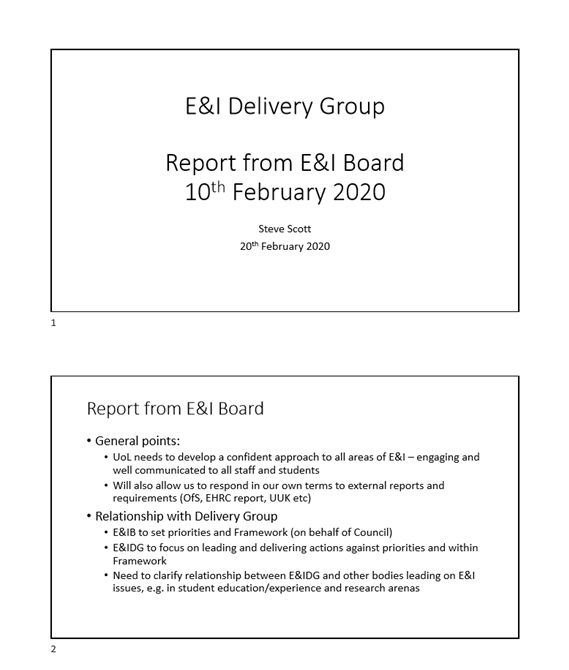 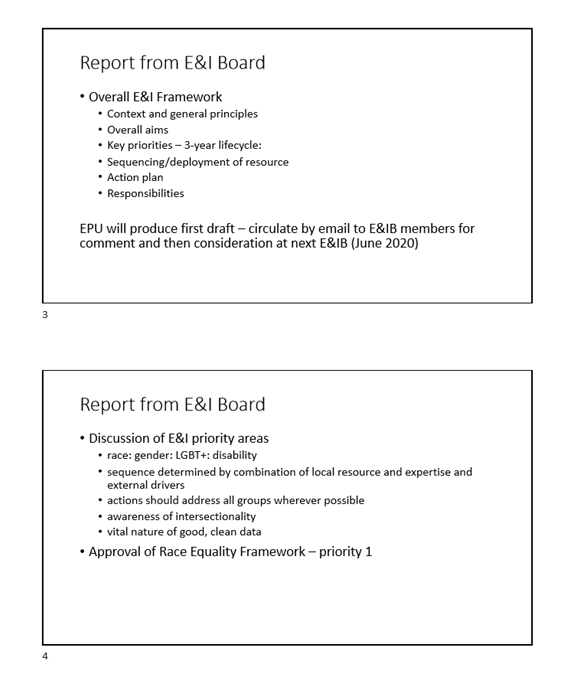 APPENDIX 2 – RACE EQUALITY ACTION PLANEmbedding inclusion into everyday practiceShare the Race Equality Framework with local leadership teams and create a local plan to embed the Framework into the way we workGather experiences of our leaders from under-represented groupsRecognise our responsibility to speak up for othersActively support any E&I campaign Celebrate diversity across whole of UoLStaff: recruitmentPut inclusivity at the heart of the recruitment process.Ask people about their values when recruiting for posts/committee membership: ‘What’s your commitment to inclusivity. How do UoL’s values speak to you?’Question whether academic recruitment styles disadvantage individuals from professional services backgroundsStaff: policies and practices Create a handbook to guide behaviours, framed in a positive way, which helps people to do the right thing and establishes trust, acknowledging that everyone is on a learning journey and innocent mistakes are sometimes made. It would address difficult conversations; how to be a good ally; how to address poor conduct/offensive language in meetings; guidance on acceptable/appropriate and unacceptable/outdated languageHarassment/hate crimes – establish clear and effective reporting / feedback mechanisms for sexual and racial harassment and communicate these to staff and students Encourage colleagues to report inappropriate behaviours Closing the feedback loop in reporting processes, where possible, so the impact of reporting is knownStaff: people developmentConsider how we select people for our leadership programmesEnsure that colleagues are aware of personal development opportunities available to themMentoring / reverse mentoring to support greater inclusionLead a workshop for Unison members/colleagues on equalityDevelopment of a behavioural competency framework Move away from the same people always being involved (although not at their exclusion)StudentsRevisit Partnership Awards with LUU; are they still valid (focus on E&I)?Take responsibility for leading on E&I in the student journey/ experienceDevelop inclusivity training for studentsAPPENDIX 3: How to further increase colleague engagement with E&IEnabling and supporting an environment in which staff and students have confidence to challenge unacceptable behaviourGenuine modelling of behaviours – leading by example.  We need to be leaders challenging unacceptable behaviours and being comfortable being challenged ourselvesCreate a handbook to guide behaviours, framed in a positive way, which helps people to do the right thing and establishes trust, acknowledging that everyone is on a learning journey and innocent mistakes are sometimes made. It would address difficult conversations; how to be a good ally; how to address poor conduct/offensive language in meetings; guidance on acceptable/appropriate and unacceptable/outdated language Encourage colleagues to report inappropriate behaviours  Yellow card (pause card) – used in labs, how could it be used in E&I?Effectively communicate and promote the reporting mechanisms for sexual and racial harassment to staff and students Enabling open discussions on E&I issuesFind ways to bring even more people into the discussion around E&IIntroduction of an E&I communication strategy Put E&I as a standing item on all agendasMutual respect; having an inclusive culture that encourages open discussions around E&IOur Values – being more visible, on staff cards/ lanyardsBe an active listenerChairing meetings – provide guidance to chairs to set the tone and check that everyone is comfortable, can hear; encourage ‘check in’ at the beginning of meetings to establish positive, inclusive attitude and atmosphereRaise visibility, eg, VC Award for E&I – use H&S model as an example of a good campaignWe need more engaging E&I material, less formal, more variety, focus on the content, copy and messaging, eg, short 30-second videos, punchy/engaging straplines.Actively support any E&I campaign Recognise own ability to influenceDeliver! Take action, don’t wait for perfection ActionWhoIdeas to deliver the Race Equality Framework to be put on Teams.EPUIdeas to increase colleague engagement with E&I to be put on TeamsEPUAll to take these comments/questions to their own individual teams, brainstorm ideas and report back to the DG, in person or via Teams. AllEPU Update to be sent to all members of the DG.EPUA working group to be established to look at the use of appropriate language and ways of challenging inappropriate behaviour.  Initially, this will be co-ordinated by EPU but the expectation is that it will be led by a member/members of the DG.  Interested colleagues to email equality@leeds.ac.ukEPUAllMembers of the DG were invited to join the Athena SWAN self-assessment team, particularly male colleagues. Interested colleagues can email l.d.bryant@leeds.ac.ukAll